Applications are invited for the post of 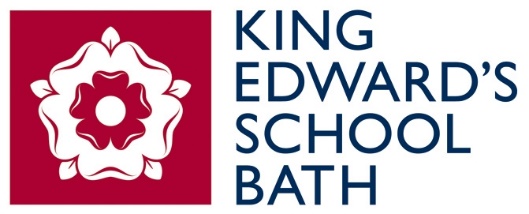 FULL-TIME, TEMPORARY TEACHER OF MATHEMATICSfrom September 2020 for up to one year.The PostWe are looking for a suitably qualified and experienced graduate to teach Mathematics to all age groups in this thriving and popular department. The successful candidate will possess excellent subject knowledge, be an effective teacher who uses a variety of teaching methods and be able to work well as part of a team. They should be able to demonstrate excellent organisational skills, a willingness to innovate and the ability to foster positive and supportive relationships with both students and staff in the department. They will be able to teach across the whole range of age and ability, including A-level Maths and Further Maths and in support of entry to Oxbridge and other leading universities. A willingness to be involved in the extra-curricular and pastoral life of this busy and vibrant School is expected.The post is to cover a period of maternity leave. Please be clear in your application if you are applying for this post or the permanent, part-time post. (Applications for both will also be considered.)THE MATHEMATICS DEPARTMENTThe Mathematics department currently consists of 9 full-time and 2 part-time members of staff.  The Head of Department is supported by a Second-in-Department, although all staff contribute to the efficient running of the department.  Our teaching is aimed to both stimulate interest for Mathematics and to ensure that pupils of all abilities are given the opportunity to make progress.  This is done through encouraging the use of a variety of teaching techniques and by promoting independent thinking.  The department has an outstanding record of exam success at both IGCSE and A-Level, and Mathematics remains the most popular choice amongst Year 12 students when choosing their A-Levels, such that over half of Year 12 study Mathematics.The majority of teaching takes place in 7 Maths classrooms.  All classrooms are equipped with a PC and an interactive whiteboard. The large Mathematics Department office houses our resources, as well as providing a base for each member of the department to work and for departmental meetings.  Informal discussions within the office play a major part in helping Mathematics staff to share good practice, although there are also fortnightly timetabled meetings to discuss issues and to plan future developments.  The department has access to a number of useful resources, including a class set of surface laptops, visualisers, calculator simulators and many other practical resources.  We have access to a number of Maths-specific programs on the school network and the department subscribes to a variety of web resources, such as Myimaths, Mathsbox, Bossmaths, Activelearn, and the Further Maths Support Programme.Teaching is based around a two-week timetable of 60-minute lessons.  Year 7 pupils are initially taught in mixed-ability groups, but are then placed into sets after the October half term.  We have between five and eight sets in each year group from year 7 to 11; this depends on the exact size of the year group.  Schemes of work for all year groups include provision for regular testing and there is an end-of-year exam for all pupils in Years 7 to 10. Years 7 and 8 have 5 lessons per fortnight and Years 9-11 have 6 periods.In Years 7 and 8 the schemes of work are supported by the CGP Key stage 3 textbook series which we supplement with a range of worksheets, investigations, practical activities and online material to provide a variety of learning experiences for the students.Pupils are prepared for the Edexcel IGCSE course for Key Stage 4. The scheme of work is based around the Pearson IGCSE Maths series of textbooks and students begin the course at the start of Year 9.  The top set are also entered for the AQA level 2 Further Mathematics qualification, which students study alongside the IGCSE, taking both exams in Year 11. This summer is the first year that we are teaching the AQA qualification, having recently changed from OCR’s FSMQ Additional Maths qualification. The successes we have had with the IGCSE and with the FSMQ for the top two sets have contributed to the increase in popularity of Further Maths at A-level; we currently have 39 pupils doing Further Maths across the two year groups. Year 12 classes have 9 lessons per fortnight, increasing to 10 lessons in Year 13. Further Maths classes are an exception to this as Maths and Further Maths is one combined option in our A level option scheme. These classes have 15 periods per fortnight. All A level examinations are sat at the end of Year 13 and this allows us to maximise teaching time for the A level courses.The department prepares students for the Edexcel course for the A level and are using the Pearson textbooks, which the students use throughout the two-year course. Students are usually taught in four single Mathematics groups, together with two Further Mathematics groups. Each single Mathematics group has two teachers who share the pure topics but one teacher takes responsibility for the statistics and the other covers the mechanics. The Further Maths groups have three teachers, with two covering the pure chapters and the third teacher doing all of the applied content.IGCSE and A level results are excellent and make the department one of the consistently outstanding departments in the school. We were very proud of our first set of results in the new A level; 35 out of our 68 year 13 mathematicians (51.5%) gained the top A* grade, and 73.5% managed to get A*-A. At IGCSE last summer 23% of pupils achieved a 9, 49% gained an 8 or 9, and 98% gained a 5 or higher.Each year we have a number of students who succeed in gaining places to read Mathematics at university.  For those who wish to try for Oxbridge, the department offers timetabled out-of-class tuition on interview techniques and Oxford Entrance/STEP paper practice. In the last few years we have sent Mathematicians to both Oxford and Cambridge and we often have pupils taking STEP exams in both Years 12 and 13.The Mathematics department organises a number of additional activities for students.  We have set up our own mentoring scheme where younger pupils from Year 7 and 8 are mentored by older pupils. We run a lunchtime maths clinic. We regularly enter a large number of pupils in the UKMT Maths challenges (Junior through to Senior). We also enter teams for all of the UK Team Maths Challenges, and have qualified for the Team Challenge London finals multiple times at both the intermediate and the senior level in the last few years.We have visiting speakers who come to give lectures to our Year 9 and Year 10 pupils. We have also enjoyed considerable success in the National Cipher Challenge run by Southampton University with KES teams winning the overall team competition twice since its inception. In the last few weeks a team of our girls have just won the national final of NCSC’s CiberFirst competition for girls 2020. The annual, inter-form mathematics relay is an event enjoyed by both staff and pupils and the department are also actively involved in helping to promote links to feeder schools by contributing to “taster days” for pupils in Years 5 and 6 as well as going into some local primary schools to offer extension sessions.THE SCHOOL AND BATHKing Edward’s School was originally founded in 1552.  It is a highly successful academic School with an impressive record in public examinations ensuring that, at both GCSE and A-Level, it is in the top cohort of schools in the country.  In 2019 83.3% of results at A-level were graded A* to B. 30.4% of all results were an A*, placing us 59th in the national league table published in The Daily Telegraph in August. 76% of the pupils in Year 13 gained at least one A* grade and 42% of pupils gained only A* or A grades.  At GCSE, 70% of grades were 9-7 or A*-A and 19% were grade 9. We do a mixture or IGCSE and GCSE exams, with the core subjects of Mathematics, English, Science and Modern Foreign Languages being IGCSE. We were once again placed in the top 100 in the league tables in The Daily Telegraph. Almost all Year 13 pupils transfer to university (around a quarter to a third choosing to take a gap year), many to the Russell Group universities and a significant number each year to Oxford and Cambridge.The School is a member of HMC and has traditionally educated pupils from a wide variety of backgrounds, formerly benefiting from the Direct Grant and Assisted Places Schemes.  Most pupils are full-fee paying (fees are currently around £14,500 per annum in the Senior School) but up to a third benefit from bursaries, academic scholarships, or special talent awards (for music, art, drama and sport).  Around half of the pupils in the Senior School live in Bath itself, but the remainder travel in from the more rural parts of North Somerset and West Wiltshire and from the towns of Chippenham and Trowbridge, which have seen significant housing development in recent years.  Some come from as far as Swindon and Warminster.The strength of the School undoubtedly lies in the consistently high academic results achieved each year and it has an enviable reputation both locally and nationally.  However, the School is not ‘narrowly’ academic; it aims to provide a breadth and range of opportunities to allow pupils to develop their interests and enthusiasms in a rounded way, supported in all areas by excellent pastoral care.  Sport, music, drama, community service, and other clubs and societies all flourish at the School and Staff contribute a great deal outside their specialist academic areas to this wider extra-curricular life, allowing pupils to thrive on the rich variety of opportunities on offer. Each year pupils compete or participate in music and sport at national level, both as individuals or as school groups, indeed, in 2012 two of our pupils took sabbaticals to compete in the London Olympics. Our drama productions are hugely popular and the Drama Department’s work is used as an exemplar by the examination board.The School is made up of a ‘family’ of three Schools, a Pre-Prep (3-7), Junior (7-11) and Senior School.  It enjoys a large 14 acre site on the south-eastern side of Bath, with playing fields about a mile away at Bathampton.  The centre of Bath, a World Heritage city, is within walking distance, and the School profits greatly from its proximity to a thriving and culturally vibrant city, with museums, art galleries, music and literacy festivals on its doorstep.  Bristol is within reach, and access to both London and the West Country is relatively easy.SALARYSalaries at the School are based on our own KES Salary Scale and will take into account the qualifications and experience of the successful candidate.  The KES Salary Scale is enhanced above the National State Qualified Teachers’ Scale.All staff are in a position of trust and have a duty to keep children and young people safe and to protect them from neglect and physical and emotional harm.  This duty is in part exercised through the development of respectful caring and professional relationships between staff, children, and young people. Staff are expected to be familiar with the local child protection arrangements and understand their responsibilities in order to safeguard and protect children and young people._______________________________________________________________________Applications should be made in writing, using the supplied application form and with a letter of application outlining the applicant’s suitability for the post, including their pastoral and extra-curricular experience.These should be received as soon as possible and no later than 9 am on Monday 30th March 2020.  Applications by email only to:Mr M Boden, Headmastere-mail:  kesadmin@kesbath.comPlease note that we are unable to give feedback to applicants not invited for interview.